Publicado en  el 22/08/2016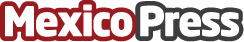 Goldfish, el pez más gigante en Río de AustraliaEl tierno y esplendoroso goldfish se ha convertido en una verdadera pesadilla en un río australiano, para los habitantes que están al rededor del río comentan que estos tiernos y grandes peces acaban con el ecosistema muy rápido, acaban con las criaturas marítimas que se encuentran en ese río y todo lo que se encuentran para saciar su hambreDatos de contacto:Nota de prensa publicada en: https://www.mexicopress.com.mx/goldfish-el-pez-mas-gigante-en-rio-de-australia Categorías: Mascotas Sector Marítimo http://www.mexicopress.com.mx